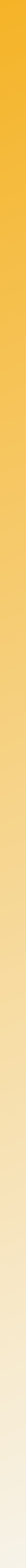 Protocolo de entrega LPGEDITAL Nº 79/2023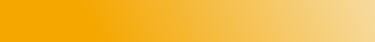 LEI PAULO GUSTAVO - LEI 195/2022PREFEITURA MUNICIPAL DE  ESTRELA VELHA30  de  novembro  de 2023ÀAVANÇA RS LTDAAtt.: Nailde Melo - DiretoraRef.: Envelopes lacrados para análise e conferência. Prezados senhores,               Vimos por meio deste protocolar os projetos recebidos pela Secretaria Municipal de Assistência Social, Cultura e Turismo da cidade de Estrela Velha/RS, referente ao processo de edital em epigrafe para conferência e julgar os méritos dos projetos pelos avaliadores do AVANÇA RS LTDA.               AR Filmes LTDA.                                              36223234/0001-45__________________________________Secretaria de assitência Social, Cultura e TurismoRecebido:___________________________________________________________AVANÇA RS LTDA 